§ 1На основании Положения о внебюджетной деятельности Технического института (филиала) СВФУ в целях оказания платных образовательных услуг по курсам повышения квалификации:1.Начать обучение по теме «Разработка интерактивных мультимедиа-материалов для сопровождения образовательной деятельности» в объеме 72 часа.Установить плату за оказание образовательных услуг - курсы повышения квалификации для специалистов «Разработка интерактивных мультимедиа-материалов для сопровождения образовательной деятельности» в объеме 72 часа в размере 5 000 рублей.Установить нормативы распределения поступивших средств:Основание: представление зав. каф. МиИ, виза директора.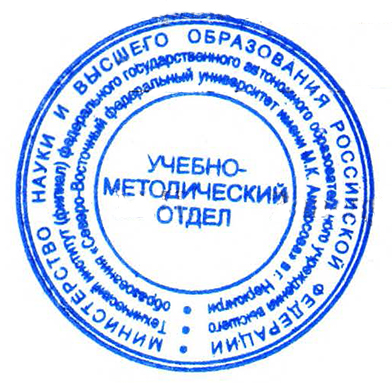 Выписка из приказа верна: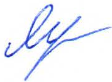 Зав.  УМО							       Л.Д. Ядреева Министерство науки и высшего образования Российской ФедерацииТехнический институт (филиал) федерального государственного автономного образовательного учреждения высшего образования «Северо-Восточный федеральный университет имени М.К. Аммосова» в г. Нерюнгри(ТИ (ф) СВФУ)ВЫПИСКА ИЗ ПРИКАЗАМинистерство науки и высшего образования Российской ФедерацииТехнический институт (филиал) федерального государственного автономного образовательного учреждения высшего образования «Северо-Восточный федеральный университет имени М.К. Аммосова» в г. Нерюнгри(ТИ (ф) СВФУ)ВЫПИСКА ИЗ ПРИКАЗАМинистерство науки и высшего образования Российской ФедерацииТехнический институт (филиал) федерального государственного автономного образовательного учреждения высшего образования «Северо-Восточный федеральный университет имени М.К. Аммосова» в г. Нерюнгри(ТИ (ф) СВФУ)ВЫПИСКА ИЗ ПРИКАЗА25.06.2019г.        №45-УЧНерюнгриНерюнгриНерюнгри№Наименование расходовНормативы, %1Фонд оплаты труда преподавателей и страховые взносы  652Фонд развития кафедры103Фонд развития института25Всего:100